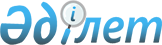 О назначении Турисбекова З.К. Чрезвычайным и Полномочным Послом Республики Казахстан в Республике УзбекистанУказ Президента Республики Казахстан от 13 ноября 2007 года N 437



      Назначить Турисбекова Заутбека Каусбековича Чрезвычайным и Полномочным Послом Республики Казахстан в Республике Узбекистан, освободив от должности Председателя Агентства Республики Казахстан по делам государственной службы.

      

Президент




      

Республики Казахстан


					© 2012. РГП на ПХВ «Институт законодательства и правовой информации Республики Казахстан» Министерства юстиции Республики Казахстан
				